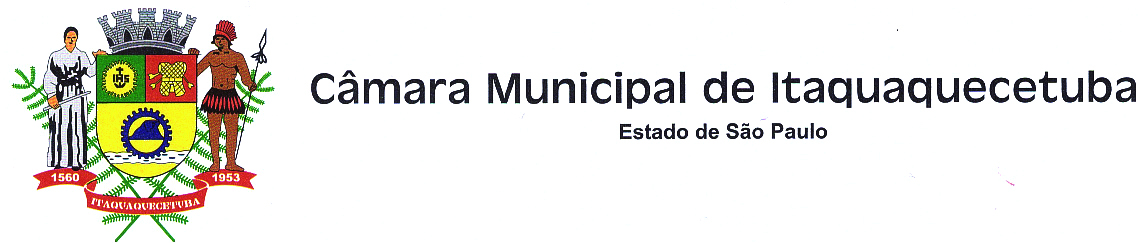 		PROJETO DE DECRETO LEGISLATIVO Nº      20    /2016“Dispõe sobre concessão de Título de Cidadão Itaquaquecetubense”A Câmara Municipal de Itaquaquecetuba decreta:Art. 1º - Fica concedido o Título de Cidadão Itaquaquecetubense ao Senhor Ronivaldo de Oliveira, pelos relevantes serviços prestados ao município.Art. 2º - A Presidência da Casa designará local, dia e hora para a Sessão Solene ser realizada, a entrega do título ora conferido.Art. 3º - As despesas decorrentes deste Decreto Legislativo correrão por conta das dotações próprias do Orçamento, suplementadas se necessário.Art. 4º - Este Decreto Legislativo entra em vigor na data de sua publicação. Plenário Vereador Maurício Alves Braz, em 16 de maio de 2016.Edson de Souza MouraEdson MouraVereador – PT                                           CURRICULUMNome: Ronivaldo de Oliveira  Nascimento: 27/10/1968Estado: São Paulo – SP. Nome do Pai: João de OliveiraMãe: Maria Aparecida de OliveiraSendo o 6º dos 7 irmãosEsposa: Sinara Francisca Souza de OliveiraFilhos: Amanda Souza de Oliveira e Nicolas Souza de OliveiraEndereço: Estrada de Bonsucesso nº 665 – Bairro Rio Abaixo – Itaquaquecetuba – SP, onde reside há 48 anos, desde 1968. Ronivaldo de Oliveira é Cabo da Polícia Militar desde o ano de 1996 com o RE 9601490, função pela qual abraçou com muito amor e carinho, sempre procurando servir a população com muita dedicação é um policial que sempre zelou pela ética, a moral e a cima de tudo a Lei visando sempre ajudar a construir uma cidade onde se tenha orgulho de viver. 